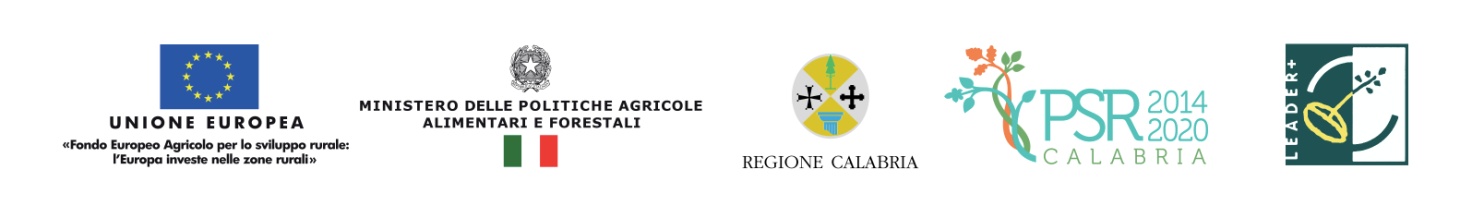 Intervento 6.4.1. - Allegato 1DICHIARAZIONE SOSTITUTIVA DELL’ATTO DI NOTORIETA’ (Art. 46 - 47 D.P.R. 28 dicembre 2000, n. 445)Il/la sottoscritto/a ________________________ cod. fisc. _____________________nato/a a _____________________________ Prov. ________________ il _____________________ e residente a ___________________ ___prov. _____in via ________________________________n°_____, tel ___________________ mobile______________________ fax_________________ Nella sua qualità di:titolare di impresa agricola avente sede in 		Prov. , via/località 		,     n.      , P.     IVA      		                                          pec 	*;Avendo presentato domanda di sostegno a valere sulla Misura/Intervento: 6.4.1. del Piano di azione locale  del Gal Sila Sviluppoconsapevole che incorrerà in sanzioni penali nel caso di dichiarazioni non veritiere, di formazione o uso di atti falsi e nella perdita dei benefici (ai sensi degli artt. 75 e 76 del DPR n.445/2000);DICHIARAIn merito alla iscrizione del Registro delle Imprese presso la CCIAA che:l’impresa è iscritta presso la Camera di Commercio, Industria, Agricoltura e Artigianato di 	(        ) – sezione speciale agricola - con i seguenti dati: Codice Fiscale e numero di   iscrizione alla  CCIAA 			,   data di  iscrizione 	, numero      di      Repertorio    Economico     Amministrativo 	, Rappresentante/amministratore    dell’impresa 			; forma giuridica 		; attività prevalente esercitata 	; Classificazione ATECORI 		.Oggetto sociale (da statuto societario ultimo approvato del 	) 	; Dichiara, altresì, di essere già iscritta all’elenco delle:aziende agrituristiche (L.R. n.14/2009 e Reg.  n. 2/2011) in data 	al numero 	.fattorie didattiche (L.R. n.14/2009 e Reg.  n. 2/2011) in data 	al numero 	.fattorie sociali (L.R. n.14/2009 e Reg.  n. 2/2011) in data 	al numero 	.ovveroRelativamente alle condizioni di ammissibilità:che l’impresa agricola è ubicata in zona rurale per come definita nel PSR 2014/2020 area C	area Dche gli investimenti interessano unicamente beni immobili di pertinenza dell’attività agricola ed ubicati all’interno della azienda agricola;di essere impresa regolarmente iscritta alla sezione speciale agricola della camera di Commercio;e/o, in quanto impresa agricola costituita nella forma di società di capitali, di esercitare l’attività agricola in forma esclusiva, per come risultante dall’atto societario;di presentare un business plan semplificato (ISMEA) esplicativo del piano degli investimenti, organico e funzionale, così come disciplinato dall’art. 5 e ss delle disposizioni attuative al bando;in quanto agriturismo in attività, di avere un volume di affari registrato nell’anno precedente, derivante esclusivamente dall’attività agrituristica, non inferiore a € 5.000,00;di non essere tra le imprese agricole che nell’ambito delle precedenti Programmazioni abbiano ottenuto la concessione di un finanziamento per progetti che, alla data del 30 ottobre 2017, non risultino conclusi con la presentazione di una domanda di pagamento a saldo;di non essere tra le imprese che risultino “ in difficoltà ” ai sensi degli orientamenti della Unione Europea sugli aiuti di stato nel settore agricolo e forestale e degli orientamenti dell’Unione per gli aiuti di stato per il salvataggio e la ristrutturazione delle imprese in difficoltà ( Comunicazione Commissione Europea 2014/C204/01 e 249/01).Relativamente agli impegni:iscriversi, ove pertinente, all’elenco regionale degli operatori per i settori dell’attività connessa,  entro la data di firma della relativa convenzione.rispettare, ove pertinente, le norme sui diritti delle persone con disabilità, anche per quanto concerne l’accessibilità e l’applicazione pratica dell’articolo 9 della Convenzione ONU sui diritti delle  persone con disabilità (UNCRPD) ai fondi Strutturali e di Investimento Europei, come previsto dal diritto dell’Unione e nazionale;garantire visibilità e pubblicità agli interventi realizzati secondo quanto indicato nelle disposizioni procedurali ed in attuazione alla normativa comunitaria, nazionale e regionale di riferimento.iscriversi, entro la data di chiusura del progetto, alla Camera di Commercio competente, per la specifica attività oggetto del programma di investimenti presentato (agriturismo, fattoria didattica, fattoria sociale, ecc. );acquisire, ove pertinente, l’autorizzazione comunale/sanitaria all’esercizio dell’attività connessa entro la data di chiusura del progetto.non apportare, nei 5 anni successivi al pagamento finale, ai sensi dell’art. 71 del regolamento (UE) 1303/2013, all’operazione approvata modifiche sostanziali che ne alterino la natura o ne compromettano gli obiettivi originari. Le modifiche sostanziali comprendono, tra l’altro: la cessazione dell’attività; la rilocalizzazione della stessa al di fuori dell’area ammissibile; il cambio di destinazione d’uso dei beni mobili ed immobili oggetto del finanziamentoRelativamente ad altre dichiarazionidi non avere ottenuto ovvero di   avere ottenuto, nell’esercizio finanziario interessato e nei due esercizi finanziari precedenti, contributi pubblici, percepiti a titolo “de minimis” per un importo pubblico pari a euro………………………….. con atto di concessione del …………………….. ;ai fini del rispetto dell’effetto incentivante degli aiuti, di non aver avviato i lavori relativi al progetto/attività ovvero di non aver sostenuto le relative spese in data antecedente la presentazione della domanda di sostegno;di essere consapevole degli obblighi imposti a livello comunitario e nazionale, anche qualora successivi alla presentazione della domanda ancorché prescritti nel PSR 2014-2020 della Regione Calabria;di esonerare il Gal Sila Sviluppo da ogni responsabilità nei confronti di terzi aventi causa a qualsiasi titolo per il pagamento dell’aiuto richiesto;di essere a conoscenza dei criteri di selezione riportati nelle disposizioni attuative di riferimento;di essere a conoscenza che, in caso di istruttoria negativa della domanda di aiuto, si procederà all’archiviazione della stessa con conseguente decadenza totale dell’istanza;di essere a conoscenza che, in caso di istruttoria positiva, salvo diverse determinazioni da parte dell’OP/organismi centrali, la concessione del contributo sarà subordinata all’esito delle verifiche prevista dalla normativa antimafia;di essere a conoscenza degli obblighi di mantenimento dei criteri di selezione e priorità della Misura/intervento;di accettare tutti i controlli documentali e/o fisici disposti allo scopo di verificare lo stato di attuazione del progetto, l’avanzamento delle relative spese, il rispetto degli obblighi previsti dal bando e dalla normativa applicabile, la veridicità delle dichiarazioni ed informazioni prodotte;di accettare che i propri dati saranno pubblicati secondo quanto stabilito dall'articolo 111 del Reg. (UE) n. 1306/2013;di fornire tutti i dati e le informazioni necessarie all’Amministrazione per monitorare il progetto ed il suo avanzamento dal punto di vista fisico, finanziario e procedurale;che nei propri confronti non sussistono le cause ostative di cui all’art. 67, comma 8, del D.Lgs 06/09/2011, n. 159, che fa divieto di concedere contributi pubblici a soggetti destinatari di prevenzione personale ovvero condannati, anche con sentenza non definitiva ma confermata in grado di appello, per i delitti di criminalità organizzata elencati all’art. 51, comma 3-bis, c.p.p. .Luogo e data, 		Il dichiarante*(L’indicazione della PEC è obbligatoria e deve essere riferita esclusivamente alla ditta/società)(Ai sensi dell’art. 38 del DPR n. 445/2000, la sottoscrizione non è soggetta ad autenticazione ove sia apposta alla presenza del dipendente addetto a riceverla ovvero la richiesta sia presentata unitamente a copia fotostatica di un documento d’identità del sottoscrittore).